 	Внимание! Данную заявку следует присылать в редактируемом формате (WORD)	Заместителю директора по метрологии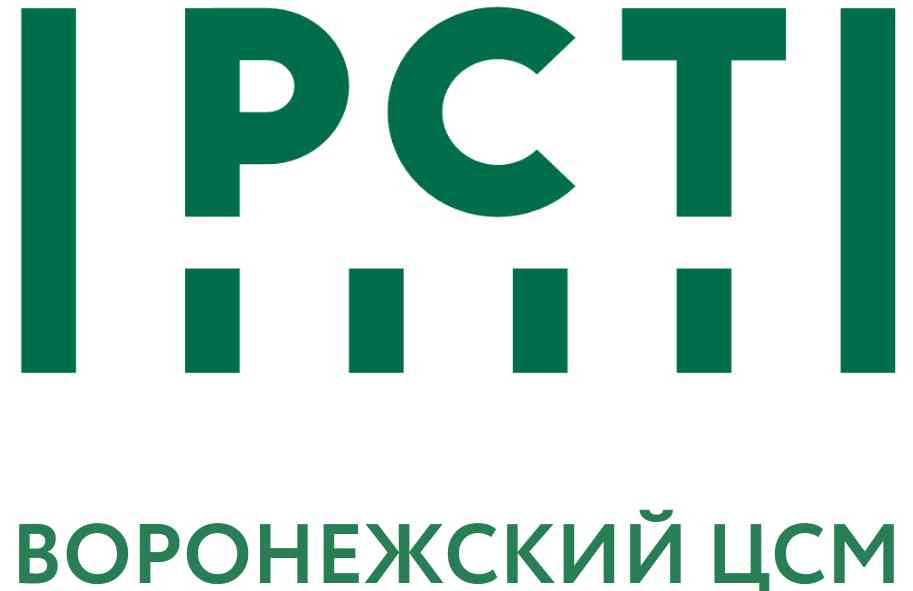 ФБУ «Воронежский ЦСМ»П.В. Воронину ЗАЯВКА на выписку из прейскурантана поверку, калибровку средств измерений (СИ), аттестацию испытательного оборудования (ИО)Примечания.Учетный код Заказчика присваивается при первом обращении Заявителя в ФБУ «Воронежский ЦСМ». Заявитель, обратившийся впервые, не заполняет Учетный код. При повторном обращении Заявитель указывает Учетный код из оформленных ранее документов (счет, договор, акт, счет-фактура).ФИФОЕИ - Федеральный информационный фонд по обеспечению единства измерений (Федеральный закон от 26.06.2008 № 102-ФЗ «Об обеспечении единства измерений», Статья 20). Номер в госреестре можно уточнить в ФГИС «АРШИН» в разделе «Утвержденные типы средств измерений» https://fgis.gost.ru/fundmetrology/registry/4 Регистрационный номер эталона можно уточнить в ФГИС «АРШИН» в разделе «СИ, применяемые в качестве эталона» https://fgis.gost.ru/fundmetrology/cm/etalons Сведения о СИ, применяемых или планируемых к применению в качестве эталона, не имеющих регистрационного номера, в обязательном порядке сопровождается информацией о том, подтверждение соответствия какому конкретно разряду государственной (локальной) поверочной схемы необходимо провести в процессе поверки. ДатаЗаявитель:Заявитель:Заявитель:Заявитель:Заявитель:Заявитель:Учетный код\1 ЗаказчикаУчетный код\1 ЗаказчикаНаименованиеНаименованиеАдресАдресИНН ИНН КППВид работ:поверка СИкалибровка СИаттестация ИО№ п/пНаименование СИ (ИО)Тип СИ, модификация СИ (ИО)Год выпуска СИ (ИО)Изготовитель СИ (ИО)Класс точности, погрешность, предел измерений СИ Номер в госреестре (Регистрационный номер типа СИ в ФИФОЕИ\2 )Эталон\3 (Регистрационный номер эталона в ФИФОЕИ или ГПС/ЛПС и разряд)Направить выписку из прейскуранта электронной почтой на e-mail:Направить выписку из прейскуранта электронной почтой на e-mail:Согласен на обработку персональных данныхСогласен на обработку персональных данныхКонтактное лицо:Телефон рабочиймобильный